	МАОУ «Аромашевская СОШ им.В.Д. Кармацкого»РАБОЧАЯ ТЕТРАДЬТЕХНОЛОГИИ НАСТАВНИЧЕСТВА В ОБРАЗОВАТЕЛЬНОЙ ОРГАНИЗАЦИИ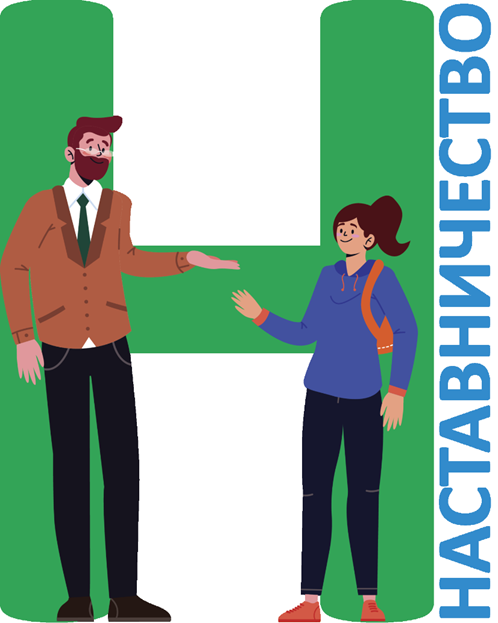 Фамилия _______________________	Имя____________________________ 	Отчество _______________________Программа методического семинара
01.12.2023 г.Тема «Технологии наставничества в образовательной организации».Цель: актуализация применения технологии наставничества в ОУ и повышение профессиональной компетентности педагогов участвующих в системе наставничества.Задачи:1.Познакомить с технологией наставничества, ее целями и задачами.2.Спланировать систему взаимодействия наставника и наставляемого (формы, периодичность, направления). 3.Оказать методическую помощь педагогам по использованию технологии наставничества.Категория участников: наставники, наставляемые.Формат проведения: очныйОСНОВНЫЕ ПОНЯТИЯНаставник - педагогический работник, назначаемый ответственным за профессиональную и должностную адаптацию лица, в отношении которого осуществляется наставническая деятельность в образовательной организации.Наставляемый - участник системы наставничества, который через взаимодействие с наставником и при его помощи и поддержке приобретает новый опыт, развивает необходимые навыки и компетенции, добивается предсказуемых результатов, преодолевая тем самым свои профессиональные затруднения.Наставничество - форма обеспечения профессионального становления, и адаптации к квалифицированному исполнению должностных обязанностей лиц, в отношении которых осуществляется наставничество.Методология наставничества – система концептуальных взглядов, подходов и методов, обоснованных научными исследованиями и практически опытом, позволяющая понять и организовать процесс взаимодействия наставника и наставляемого.Целевая модель наставничества – система условий, ресурсов и процессов, необходимых для реализации программ наставничества в образовательных организациях.Система наставничества – комплекс мер, которые компания обязана предпринять, чтобы обеспечить качественную подготовку наставников и в определенной степени гарантировать эффективность их работы.Куратор - сотрудник образовательной организации, учреждения из числа ее социальных партнеров (другие образовательные учреждения - школы, вузы, колледжи; учреждения культуры и спорта, дополнительного профессионального образования, предприятия и др.), который отвечает за реализацию персонализированных(ой) программ(ы) наставничества.Форма наставничества - способ реализации системы наставничеству через организацию работы наставнической пары/группы, участники которой находятся в заданной ролевой ситуации, определяемой основной деятельностью и позицией участников.Форма наставничества «учитель - учитель» - способ реализации целевой модели наставничества через организацию взаимодействия наставнической пары «учитель-профессионал - учитель, вовлеченный в различные формы поддержки и сопровождения».Форма наставничества «руководитель образовательной организации  учитель» способ реализации целевой модели наставничества через организацию взаимодействия наставнической пары «руководитель образовательной организации - учитель», нацеленную на совершенствование образовательного процесса и достижение желаемых результатов руководителем образовательной организации посредством создания необходимых организационно-педагогических, методических, психолого-педагогических условий и ресурсов.Традиционное наставничество («один-на-один») - взаимодействие между более опытным и начинающим работником в течение определенного продолжительного времени. Обычно проводится отбор наставника и наставляемого по определенным критериям: опыт, навыки, личностные характеристики и др.Виртуальное (дистанционное) наставничество - дистанционная форма организации наставничества с использованием информационно-коммуникационных технологий, таких как видеоконференции, платформы для дистанционного обучения, социальные сети и онлайн-сообщества, тематические интернет-порталы.Наставничество в группе - форма наставничества, когда один наставник взаимодействует с группой наставляемых одновременно (от двух и более человек).Краткосрочное или целеполагающее наставничество - наставник и наставляемый встречаются по заранее установленному графику для постановки конкретных целей, ориентированных на определенные краткосрочные результаты.Реверсивное наставничество - профессионал младшего возраста становится наставником опытного работника по вопросам новых тенденций, технологий, а опытный педагог становится наставником молодого педагога в вопросах методики и организации учебно-воспитательного процесса.Ситуационное наставничество - наставник оказывает помощь или консультацию всякий раз, когда наставляемый нуждается в них. Как правило, роль наставника состоит в том, чтобы обеспечить немедленное реагирование на ту или иную ситуацию, значимую для его подопечного.Скоростное наставничество - однократная встреча наставляемого (наставляемых) с наставником более высокого уровня (профессионалом/компетентным лицом) с целью построения взаимоотношений с другими работниками, объединенными общими проблемами и интересами или обменом опытом. Неформальное наставничество – особая система взаимоотношений, которые складываются между членами коллектива, исходя из общих командных целей, ценности взаимной поддержки и взаимовыручки.Формальное (официальное) наставничество – форма наставничества, при которой заранее устанавливаются цели, прописываются процедуры, создаются регламенты, и все это подкрепляется соответствующими приказами.ПОСТАНОВКА ЦЕЛИЗАДАНИЕ. Отметьте для себя три цели, к которым хотелось бы прийти в ходе семинара. Сформулируйте цели, значимые лично для Вас, и будьте максимально конкретны. Вернитесь к этому разделу в самом конце Вашей работы с тетрадью и определите, какие из указанных целей были Вами достигнуты.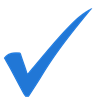                                _________________________________________________________________________	        _________________________________________________________________________                 _________________________________________________________________________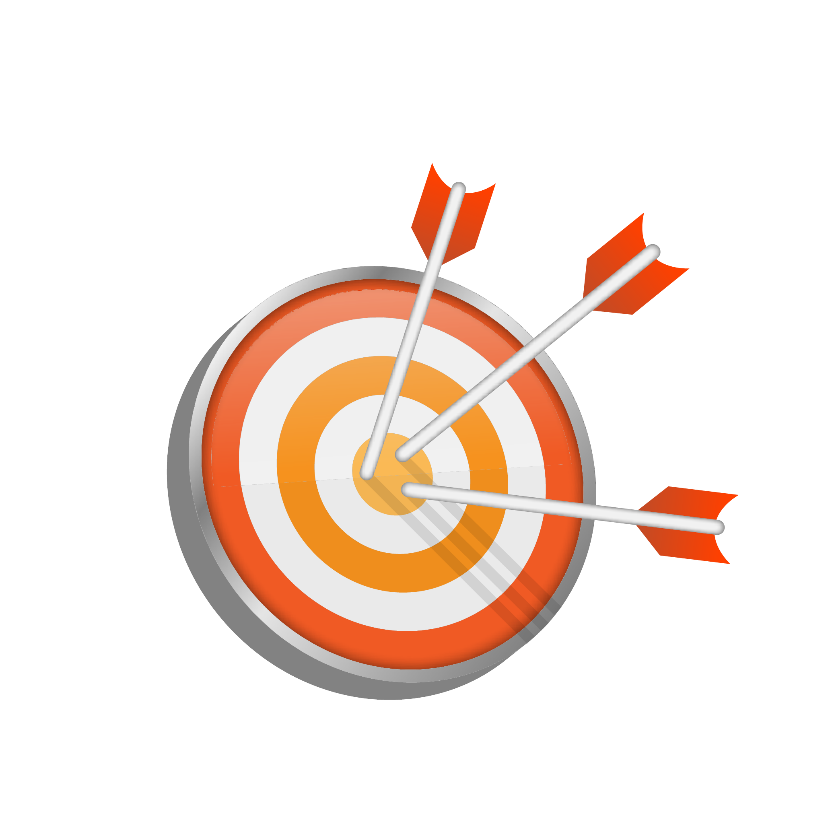 УПРАЖНЕНИЕ «АССОЦИАЦИИ»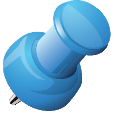 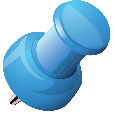 НАСТАВНИК – это _______________________________________________________________________________________________________________________________________________________________________________________________________________________________________________________________________________________________________________________________________________ЗАДАНИЕ. Перечислите качества, которыми должен обладать наставник.1. ________________________________________________________2. ________________________________________________________3. ________________________________________________________4. ________________________________________________________5. ________________________________________________________6. ________________________________________________________7. ________________________________________________________8. ________________________________________________________9. ________________________________________________________10________________________________________________________11. ________________________________________________________12. ________________________________________________________13. ________________________________________________________14.________________________________________________________15. ________________________________________________________16. ________________________________________________________17. ________________________________________________________18.________________________________________________________19. ________________________________________________________20. ________________________________________________________21. ________________________________________________________22. ________________________________________________________23. ________________________________________________________ЭТАПЫ ВЗАИМОДЕЙСТВИЯ НАСТАВНИКА И МОЛОДОГО СПЕЦИАЛИСТА ПРОГНОСТИЧЕСКИЙ. Определение целей взаимодействий, выстраивание отношений взаимопонимания и доверия, определение круга обязанностей, полномочий субъектов, выявление недостатков в умениях и навыках молодого специалиста.Первая встреча-знакомствоВремя: 30 - 40 минут.Представление наставника. Используя уже отрефлексированную информацию о себе и своих сильных и слабых сторонах, наставник рассказывает наставляемому о себе.Представление наставляемого. Наставляемый не обязан "понравиться" наставнику, его задача - рассказать о себе, своих проблемах и целях на текущий момент, если они сформированы, дать понять куратору и наставнику, в каком         направлении необходимо вести работу в будущем.Закрепление договоренностей.Пробная рабочая встречаВремя: по желанию участников, до одного часа.Решение конкретной задачи. Наставник, исходя из первой встречи, предлагает наставляемому решить одну небольшую, но конкретную и прикладную задачу, чтобы продемонстрировать возможный формат работы и проверить комфортность взаимодействия на практике.Рефлексия. По окончании встречи наставник и наставляемый представляют краткие результаты. Возможно заполнение специального дневника в онлайн- режиме, что упростит куратору задачу по анализу и контролю хода программы наставничества.ПРАКТИЧЕСКИЙ. Разработка и реализация программы адаптации, корректировка  профессиональных умений молодого специалиста.Планирование работы Время: 1 - 1,5 часа.Обсуждение и по итогу формулирование цели на ближайший период работы.На этом же этапе наставник и наставляемый определяют, сколько встреч и                        в каком формате им может понадобиться, чтобы достичь цели.Составление плана мероприятий. Совместная работаВремя: одна встреча - от 1 часа, длительность всех встреч - в зависимости от формы и индивидуальной ситуации, минимум 1 месяц.Первые 10 минут встречи посвящены обсуждению изменений, произошедших с момента последней встречи.Следующие 40 минут посвящены непосредственно работе.Последние 10 минут отводятся на обсуждение и рефлексию. Встречи проводятся не реже одного раза в две недели. Оптимальная частота - два раза в неделю, если речь идет о формах "учитель - учитель", "ученик - ученик". Для остальных форм, связанных с необходимостью согласовать график встреч с рабочим расписанием наставника, время и сроки устанавливаются по соглашению сторон.АНАЛИТИЧЕСКИЙ. Определение уровня профессиональной адаптации молодого специалиста и степени его готовности к выполнению своих функциональных обязанностейЗавершение взаимодействияВремя: 1,5 часа.Среди вопросов, ответы на которые должны быть зафиксированы для создания полной картины результатов работы, должны быть следующие.Что самого ценного было в вашем взаимодействии?Каких результатов вы достигли?Чему вы научились друг у друга?Оцените по десятибалльной шкале, насколько вы приблизились к цели.Как вы изменились?Что вы поняли про себя в процессе общения?Чем запомнилось взаимодействие?Есть ли необходимость продолжать работу вместе?Хотели бы вы стать наставником или продолжить работу в роли наставника?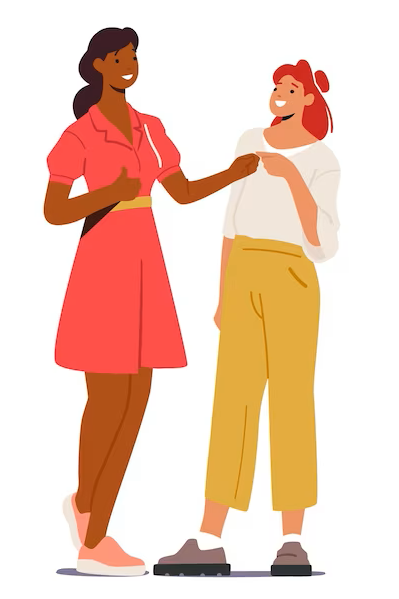 СМОТРИМ В БУДУЩЕЕ –                               ДЕЙСТВУЕМ В НАСТОЯЩЕМ!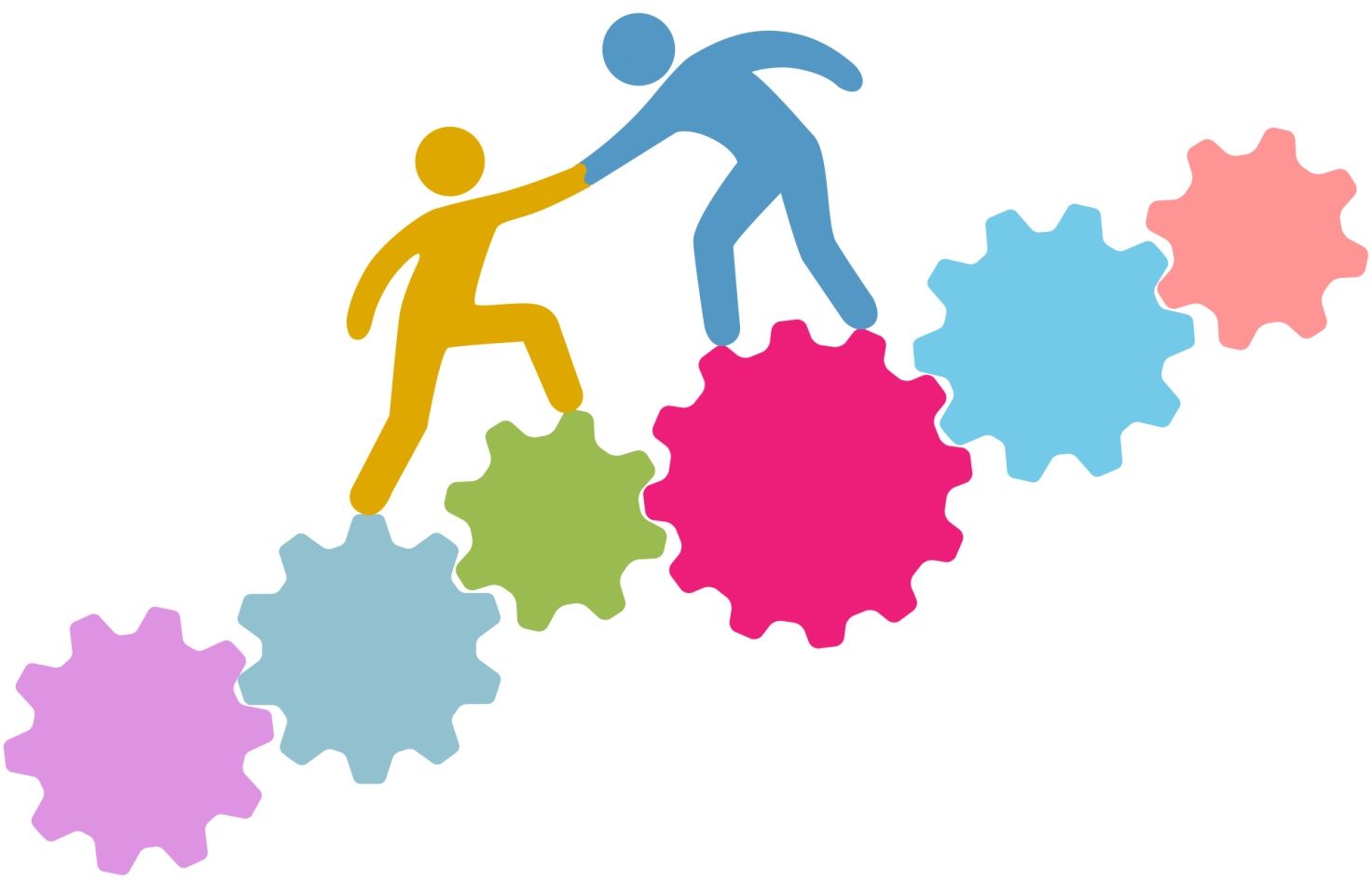 «НАСТАВНИК – ЭТО СЕКРЕТНОЕ «ОРУЖИЕ» САМЫХ УСПЕШНЫХ ЛЮДЕЙ ПЛАНЕТЫ».Николай ЛатанскийТаймингСодержаниеТаймингСпикерыМесто проведения1.Знакомство с технологией наставничества, ее целями и задачами.1.Знакомство с технологией наставничества, ее целями и задачами.Медведева И.А.Скипина С.Н.3В109.45-10.00Приветствие. Упражнение «Дерево предсказаний». Целеполагание.15 мин.Медведева И.А.3В110.00-10.05Ролик «Практиканты».5 мин.Медведева И.А.3В110.05-10.20Упражнение «Ассоциации».15 мин.Скипина С.Н.3В110.20-10.40Метафорическая деловая игра «Царевна-лягушка».20 мин.Медведева И.А.3В110.40-10.55Качества наставника/наставляемого. Упражнение «Сте зэ класс».15 мин.Скипина С.Н.3В110.55-11.10Теоретические аспекты проблемы наставничества. Прием кластеризации.15 мин.Усанова С.А.3В111.10-11.15Ролик «Круг-квадрат».5 мин.Медведева И.А.3В111.15-11.20Перерыв.5 мин.2.Применение технологии наставничества (из опыта работы).2.Применение технологии наставничества (из опыта работы).Сысунина Е.А.Савидова В.В.11.20-12.00Внеурочное занятие в 6 классе «Азбука профессий».40 мин.Демина Е.А.-Дырда Е.М.3В311.20-12.00Урок обществознания в 9  классе «Правонарушение и юридическая ответственность».40 мин.Степанюк С.В.-Овсянникова Д.А.3В111.20-12.00Урок-игра в 3,4 кл. «Жить здорово!» (интегрированное занятие).40 мин.Полякова Е.А.-Тараданова И.В.3В212.00-12.10Самоанализ, анализ уроков, внеурочного занятия.10 мин.Педагоги, участники семинара3В1,3В2,3В312.10-12.20Презентация опыта работы участия во Всероссийском  конкурсе «Педагогические династии».10 мин.Новак А.С. Новак Е.В.3В112.20-12.50Обед.30 мин.3.Планирование взаимодействия наставника и наставляемого (формы, периодичность, направления). 3.Планирование взаимодействия наставника и наставляемого (формы, периодичность, направления). Барабанщикова Е.М.Фокина Е.П.3В112.50-13.30Практикум по составлению перспективного плана работы наставника и молодого педагога.40 мин.Наставнические пары3В113.30-13.50Защита перспективного плана.20 мин.Наставнические пары3В113.50-13.55Подведение итогов семинара «Дерево предсказаний».5 мин.Медведева И.А., участники семинара3В1